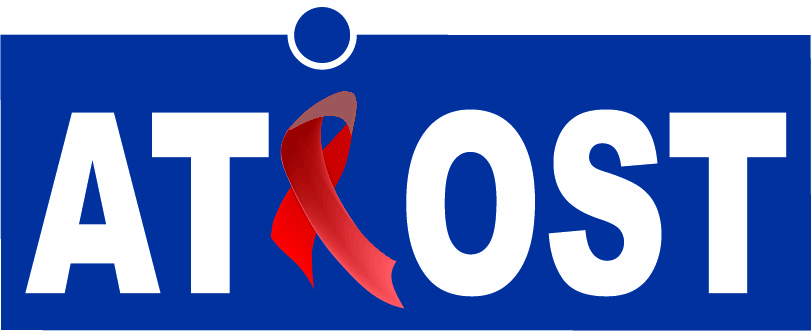 Association Tunisienne d’Information et d’Orientation sur le SIDA et la Toxicomanieالجمعية التونسية للإرشاد والتوجيه حول السيداوالإدمانRecrutement de consultant.e.(Réf. Act. 36 / C19 RM)Élaboration d'un guide pour la définition des critères d'attribution des aides aux PVVIH et populations vulnérables et mise en place d'un mécanisme de gestion des données des aides (Hébergement, alimentaire, soins, hygiène & logement d'urgence et frais de transport).Introduction :Dans le cadre de la mise en œuvre de la subvention VIH Sida du programme de partenariat avec le Fonds Mondial de lutte contre le Sida, la tuberculose et le paludisme, l’Association tunisienne d’information et d’orientation sur le Sida et la Toxicomanie recrute un.e.consultant.e. pour le développement d’un guide pour la définition des critères d'attribution des aides aux PVVIH et populations vulnérables et mise en place d'un mécanisme de gestion des données des aides (Hébergement, alimentaire, Soins, hygiène & logement d'urgence et frais de transport…). Les résultats attendus :Les différents intervenants de la riposte nationale au VIH et sida disposent d’un guide pour la définition des critères d'attribution des aides aux populations vulnérables. Ce guide de référence a pour objet d’aider les sous récipiendaires (SR) travaillant dans le programme à unifier leurs interventions sur le terrain et harmoniser l’octroi des aides aux populations vulnérables de manière synchronisée et équitable selon des critères bien définies.Mise en place d'un mécanisme de gestion des données des aides (Hébergement, alimentaire, soins, hygiène & logement d'urgence et frais de transport…) grâce à une base de données en ligne simplifiée qui permettra à tous les SR de se doter de l’information sur les aides accordées en temps réel.Liens hiérarchiques et opérationnels :Unité de gestion du programme Fonds MondialEn partenariat avec l’ensemble des SR, le programme national et les différents partenaires de la riposte.Description des tâches :Présentation de la méthodologie de travail et du calendrier d’intervention auprès des SR.Faire une revue et un état des lieux de la gestion des aides accordées par les précédentes subventions.Identifier la liste des aides accordées par le programme du Fond Mondial.Analyser et identifier les bonnes pratiques de l’UGP et des SR en matière de gestion des aides. Présentation du draft du plan du guide pour la définition des critères d'attribution des aides aux populations vulnérables. Le plan draft devra être produit et distribué avant la réunion pour permettre aux participants de préparer leurs feedback et recommandations. (Une réunion de 20 personnes).Proposer des critères unifiés pour la gestion des aides accordées dans le NFM 3 (y compris le C19RM)La tenue des sessions de travail avec les cadres et responsables des SR afin de validerles critères retenus.Elaboration d’un draft du guide pour la définition des critères d'attribution des aides aux populations vulnérables Présentation du draft zéro à un atelier de validation avec l’ensemble des partenaires, UGP et CCM. (Un atelier de 20 personnes -Prévoir des travaux de groupes si nécessaire)Proposer un outil de suivicommunen temps réel entre les partenaires pour la gestion des aides afin d’assurer une répartition équitable de ces aides et d’éviter les dépassements de plafonds accordés.Finalisation des modules du référentiel en intégrant les propositions/ recommandations de l’atelier. Assurer une formation des utilisateurs pour l’utilisation de l’outil de suivi de la gestion des données.Profil et compétences et qualifications requises :Titulaire d’un diplôme d’études supérieures en santé publique et/ouen gestion ou domaines équivalents.Maîtrise de la gestion informatique des données est unatout .Universitaire. Minimum un Bac +4avec 5 ans d’expériences.Expérience dans le développement des guides de gestion des données ; des référentiels et de manuels des procédures.Maîtrise de la riposte nationale au VIH/Sida Maitrise des langues Arabe et Française.Livrables et documents à fournir :Une note méthodologique succincte : agenda, réunions prévues avec les partenaires, revue des documents disponibles…avec un plan de travail détaillé.La version définitive du guide sur les critères d’attribution des aides.Les présentations Power Point des ateliers.Un rapport de la réunion de validation du guide. L’Elaboration ou l’amélioration de l’outil informatique qui permettra le suivi en temps réel de l’octroi des aides.Rapport de la formation des utilisateurs sur l’outil informatique.Durée de la mission par SR : 30 jours homme pour une période de réalisation de 45 jours. Le budget Brut inscrit au niveau de cette subvention est de 10 500 DT.Modalités de paiement :20% à la livraison de la note méthodologique et le plan de travail validé.30% à la réception du Guide validé.30% à la validation de l’outil informatique permettant le suivi des aides.20% à la réception du Rapport de formation des utilisateurs sur l’outil informatique.Modalités des candidatures :Les personnes intéressées sont appelées à présenter un dossier de candidature comportant :Un Curriculum Vitae détaillant la formation académique, l’expérience professionnelle et références en matière d’élaboration de plan contingence.Les TDRs signés par le candidat.Une note méthodologique détaillant les modalités de réalisation de sa mission.Un planning de travail détaillé décrivant les étapes d’intervention.Un calendrier de mise en œuvre à partir du 01 août 2022.Modalités d’envoi des candidatures :Les dossier doivent envoyer à l’adresse email suivante : atiost.sida.toxicomanie@gmail.comavec la mention : Candidature pour le recrutement de consultant.e. (Ref. Act 36 C19RM) et ce avant le 22 juillet 2022 à 12HOOLe Dossier pourra être déposé au Bureau d’ordre d’ATIOST sis au 43 rue Hedi Saidi, Bab Saâdoun, Tunis de 9H00 à 13H00.Important : Tout dossier incomplet ne sera pas pris en considération.